ЧТО НОВОГОНовый релиз RuSIEM 3.5.0Рекомендуемые обновления для Ubuntu 18rusiem-kb 18.21.4-78rusiem-kernel 18.21.4-222rusiem-tools 21.5-155rvsiem-kernel 18.21.4-185rusiem-web 18.22.04-3.5.0-518ИнцидентыЗвуковое оповещение о новом инциденте (https://docs.rusiem.tech/sections/172) Привязка событий к инцидентам, созданным вручную (https://docs.rusiem.tech/sections/367) Динамические таблицы (https://docs.rusiem.tech/sections/360) Автообновление таблицы инцидентовДашбордыНастройка линейных виджетов в дашбордеПереработан выбор периода и количество точек на графике, что дает возможность строить график, показывающий количество событий в секунду и проводить любые математические вычисления с параметром EPSНастройки микросервисовДобавлен дополнительный статус «modified» для конфигураций микросервисовMultitenancyДобавлено отображение наименование тенанта в отчетахДоработаны парсерыIdeco UTMSecretNET 8DrWebOSSECWindows EventLogVmWareRedHatOpenVPN ApacheНовые парсерыNextcloudKubernetesZelaxПривязка событий к инцидентам, созданным вручнуюНажать на кнопку редактирования  инцидента, который был создан вручную. В открывшемся окне в поле «События инцидента» нажать на кнопку «Привязать события». 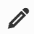 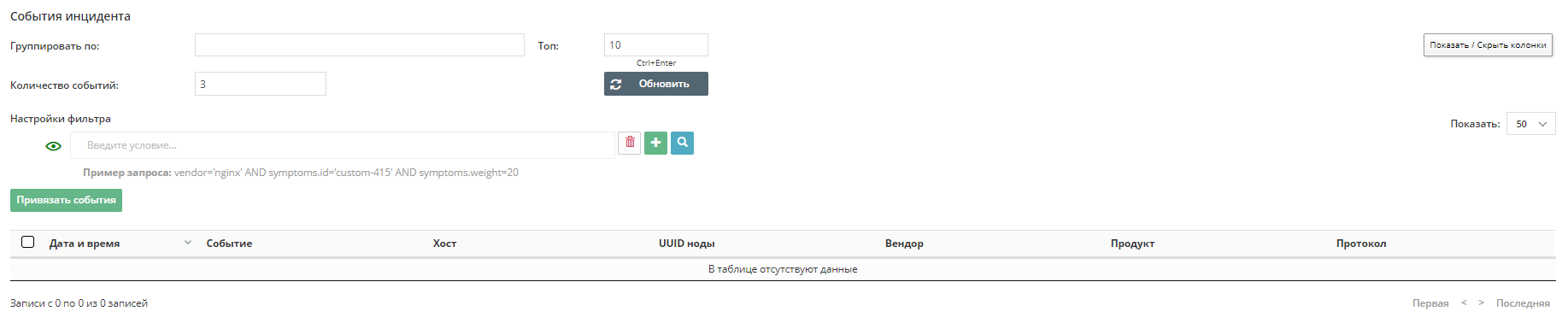 Откроется окно, показанное ниже.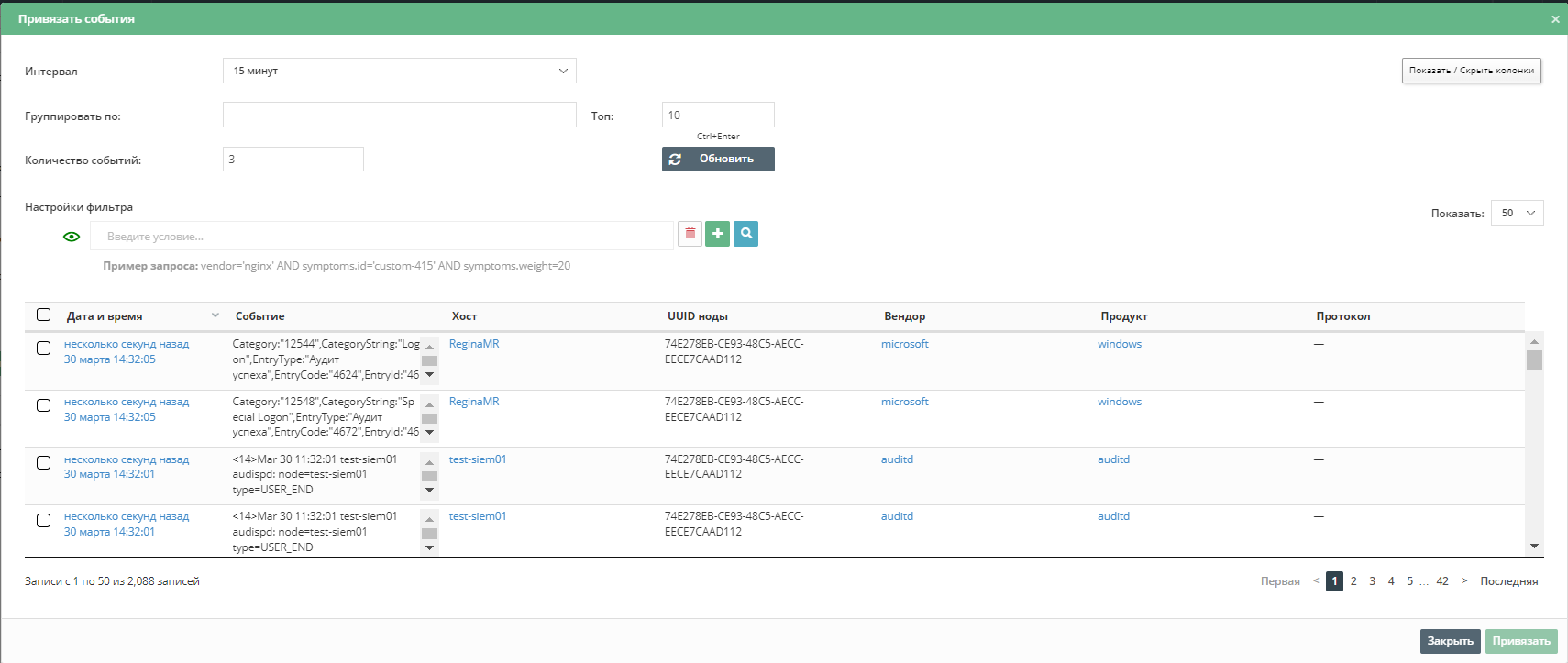 Для привязки определенных событий к инциденту необходимо выбрать события, установив галочки напротив них. При нажатии на кнопку «Закрыть» окно закроется без сохранения изменений. Далее следует нажать на кнопку «Привязать», появится окно подтверждения действия, показанное ниже.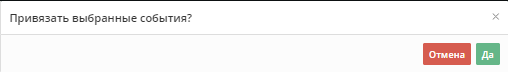 Нажать на кнопку «Да», в окне редактирования инцидента отобразятся выбранные привязанные события. При выборе события появляется кнопка «Отвязать событие». При нажатии на данную кнопку всплывает окно подтверждения действия.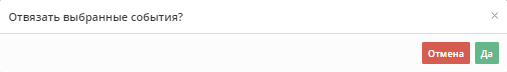 Нажатие на кнопку «Да» на странице редактирования инцидента удалит выбранные ранее события.Звуковое оповещение о новом инцидентеВ настройках пользователя появилась новая опция «Звуковое оповещение», включаемая при активной опции «Всплывающее уведомление о новых инцидентах».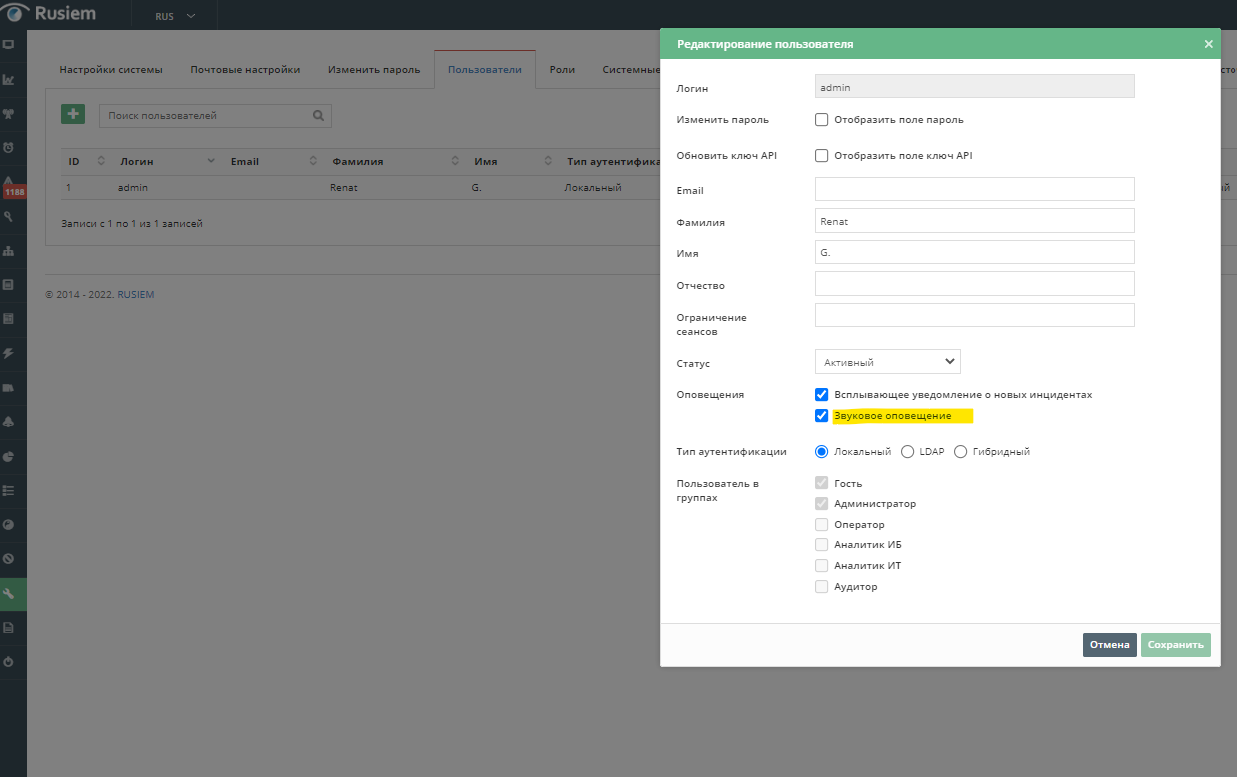 Автоматическое обновление таблицы инцидентов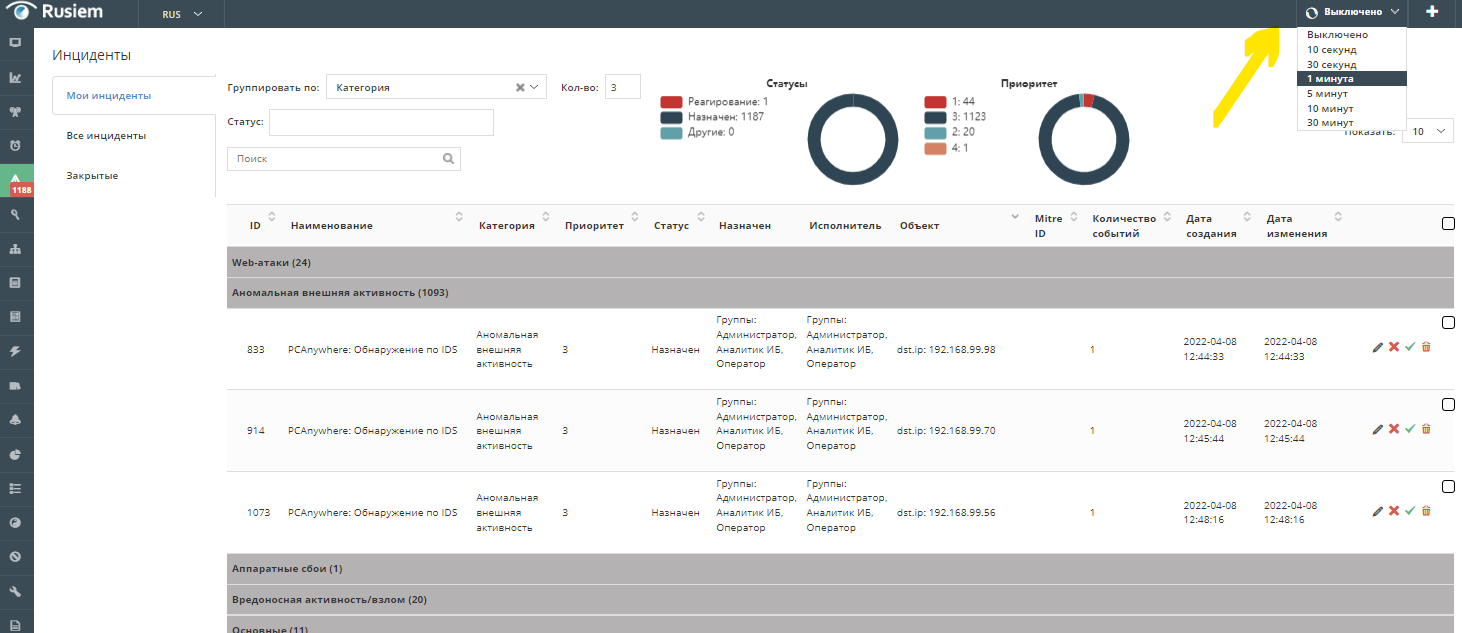 Работает аналогично автообновлению в разделе «События».